Работен листПресметај ја плоштината и периметарот на оваа составна 2Д-форма.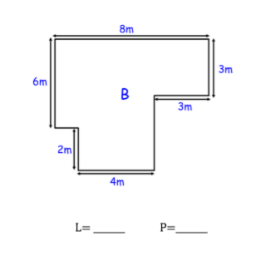 Пресметај ја плоштината  на составната 2Д-форма.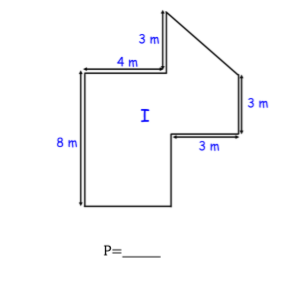 Пресметај ја плоштината на составната 2Д-форма: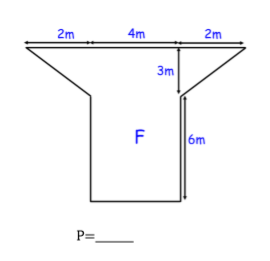 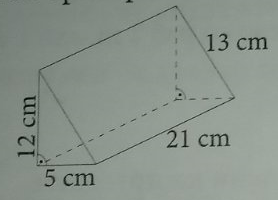 На дадената 3Д-форма:нацртај мрежапресметај волуменпресметај плоштинаНа дадената 3Д-форма.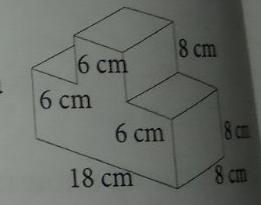 нацртај мрежапресметај плоштинапресметај волумен